SKJEMA FOR SØKNAD OM MIDLERTIDIG DISPENSASJON FRA UTDANNINGSKRAVET FOR PEDAGOGISK LEDERLovgrunnlag Barnehageloven § 25, Pedagogisk bemanning Forskrift om pedagogisk bemanning og dispensasjon i barnehager §§ 1 og 3https://lovdata.no/dokument/SF/forskrift/2017-06-22-1049  Det kommer frem av forskriften § 3 første ledd at kommunen kan innvilge midlertidig dispensasjon fra utdanningskravet for pedagogisk leder for inntil ett år av gangen dersom barnehageeier søker om det. Lovbestemmelsen krever at stillingen må ha vært offentlig utlyst, og at det ikke har meldt seg kvalifiserte søkere. Etter en samlet vurdering av den reelle kompetansen hos den det søkes dispensasjon for og barnehagens totale bemanning og kompetanse, kan kommunen innvilge dispensasjon fra utdanningskravet. Kommunen kan stille relevante vilkår ved innvilgelse av dispensasjonen.  Dispensasjonen som gis er knyttet til den personen det søkes dispensasjon for, og til en konkret stilling i en konkret barnehage. Om barnehagen Årsak til søknaden Om den det søkes dispensasjon for Utlysning og søkereVeiledningsplanDato/sted:  Eiers underskrift:                        Styrers underskrift ved delegert myndighet fra eier: Søknaden sendes til Vestby kommune ved barnehagemyndigheten via eDialog www.vestby.kommune.no eller til: Vestby kommune, barnehagemyndigheten, postboks 144. 1542 Vestby. Vedlegg som skal følge søknaden: CV for den det søkes dispensasjon forKopi av stillingsutlysning Kopi av søkerlisteKopi av intervjuliste Veiledningsplan  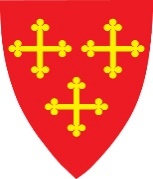 Vestby kommune BarnehagemyndighetenBarnehagens navn Barnehagens eier Styrer/daglig leder Antall barn i barnehagen Over 3 år: Under 3 år: Antall barn i gruppen/avdelingenOver 3 år: Under 3 år: Antall årsverk pedagogiske ledere med godkjent utdanning, jf. § 25Antall årsverk pedagogisk bemanning med dispensasjon fra utdanningskravet (oppgi periode for innvilget disp.) Antall årsverk i grunnbemanning, jf. § 26Beskriv hvorfor barnehagen søker om dispensjon fra utdanningskravet for pedagogisk lederNavn på eier av stillingen som det søkes om dispensasjon for utdanning fraNavn, fødselsdato Årsverk det søkes dispensasjon for Periode det søkes dispensasjon for Fra og med:  Til og med: Har den det søkes dispensasjon for tidligere fått innvilget midlertidig dispensasjon?  Hvis ja, oppgi tidsperioden/e for dispensasjonen/e: Hvis ja, oppgi tidsperioden/e for dispensasjonen/e: KvalifikasjonerCV med dokumentasjon av utdanning og relevant praksis skal vedlegges søknaden.  CV med dokumentasjon av utdanning og relevant praksis skal vedlegges søknaden.  Eiers uttalelse om den det søkes dispensasjon for.  Ledelse av og kommunikasjon med barn  Ledelse av personale Samarbeid og kommunikasjon med foreldre og samarbeidsinstanserFaglig kompetanse Erfaring fra arbeid i barnehagenAnnet  Stillingen som pedagogisk leder skal ha vært offentlig utlyst, jf. forskriften § 3, før det søkes om dispensasjon. Som offentlig utlysning regnes riksdekkende media som NAV, Finn.no eller andre som kan nå en bred søkergruppe.  Kopi av utlysningen skal følge søknadenKopi av søkerliste skal legges ved søknadenStillingen som pedagogisk leder skal ha vært offentlig utlyst, jf. forskriften § 3, før det søkes om dispensasjon. Som offentlig utlysning regnes riksdekkende media som NAV, Finn.no eller andre som kan nå en bred søkergruppe.  Kopi av utlysningen skal følge søknadenKopi av søkerliste skal legges ved søknadenStillingen som pedagogisk leder skal ha vært offentlig utlyst, jf. forskriften § 3, før det søkes om dispensasjon. Som offentlig utlysning regnes riksdekkende media som NAV, Finn.no eller andre som kan nå en bred søkergruppe.  Kopi av utlysningen skal følge søknadenKopi av søkerliste skal legges ved søknadenOppgi hvor stillingen har vært utlystTidspunkt for utlysning (annonsedato og søknadsfrist)Førstegangs utlysning: Annengangs utlysning: Førstegangs utlysning: Annengangs utlysning: Antall søkere med godkjent barnehagelærerutdanning, eller andre utdanninger som kvalifiserer til stillingen, jf. § 25 Antall kvalifiserte søkere til intervju Beskriv årsaken dersom kvalifisert søker ikke ble ansatt Beskriv hvilke tiltak barnehageeier har gjort for å rekruttere pedagogisk bemanning med godkjent barnehagelærerutdanning  Barnehagen skal sette den som skal inneha dispensasjonen i stand til å tre inn i stillingen. Kommunen kan stille som vilkår at den det søkes dispensasjon for mottar regelmessig veiledning fra styrer/pedagogisk leder i barnehagen dersom dispensasjonen innvilges. Barnehagen skal sette den som skal inneha dispensasjonen i stand til å tre inn i stillingen. Kommunen kan stille som vilkår at den det søkes dispensasjon for mottar regelmessig veiledning fra styrer/pedagogisk leder i barnehagen dersom dispensasjonen innvilges. Navn på veileder, stillingstittel og kvalifikasjoner. Plan for hvordan veiledningen vil gjennomføres. Planen skal legges ved søknaden.  